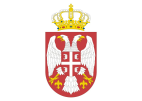              Republika Srbija       DOMA ZDRAVLJA MEDVEDJA              Broj: ____27.04.020 god.              M e d v e d j aНа основу члана 54. Закона о јавним набавкама (''Сл. гласник РС'' бр. 124/2012, 14//15 и 68/15 ) директор Дома здравља Медвеђа  доносиО Д Л У К Уо образовању комисије за набавку аген. за одржавање софтвера ЛАНза потребе ДЗ Медвеђа, редни број 1.2.2/1-020 у саставу:       Подаци о јавној набавци:Оквирни датуми у којима ће спроводити појединачне фазе поступка јавне набавке:
                                                                                                                                                др Драган Анђелковић 1.Maрина Перишићпредседник Комисије2.Снежана Бутуровићчлан комисије3.Оливера С. Ранчић/ Јелисавка Митровић зам.члан КомисијеПредмет јавне набавкенабавка Врста поступка јавне набавкеЈавна набавка на коју се закон не примењује Назив и ознака из општег речника набавкиПроцењена вредност јавне набавке (без ПДВ-а)100.000  динараОбјављивање конкурсне документацијеОбавештење о покретању поступка јавне набавке мале вредности  у року од 2 дана од доношења одлукеНачин објављивањаОбавештење о покретању поступка и потребна документација биће послати евентуалним понуђачима Рок за подношење понудаРок за подношење понуда је 04.05.020  године до 11 часова. Отварање понудаОтварање понуда биће 04.05.020 године у 11,30  часоваРок за доношење одлуке о додели уговораОдлука о додели уговора биће донета најкасније у року од 2 дана од дана окончања поступка Рок за закључење уговораУговор ће бити закључен по истеку законских рокова.           директор ________________________